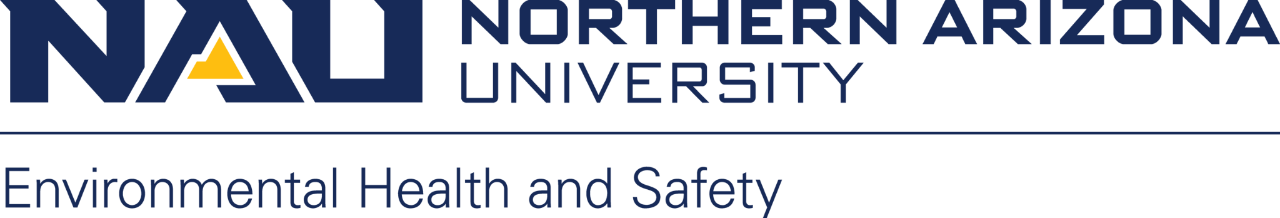 Field Safety ChecklistThis form is designed to assist the Principal Investigator (PI), or Supervisor with assessing potential hazards of fieldwork. The completed checklist must be shared with all the members of the field team and a copy must be kept on file on campus. Multiple trips to the same location can be covered by a single checklist, as long as any changes in hazards and/or participants are documented. NAU’s Regulatory Compliance groups are available to review these plans, and will conduct periodic reviews of departmental checklists.Before you go:This checklist must be completed, with a copy maintained on campus, prior to departure for any fieldwork.Prepare first aid kit and any documentation needed (SOPs, Chemical Safety Data Sheets, etc)Assemble and check safety provisionsCheck to assure all required immunizations are current for all team membersCheck to assure all emergency health care and insurance requirements have been met.Principal Investigator/Supervisor:Type of Field Work:     Academic Field Trip   Field Research   Observation  OtherDates of Travel: (List multiple dates if more than one trip is planned)Mode of Transportation: Location of Field Work:Country:  	 Geographical Site:  			  Nearest City:  		 Distance from Site: 	 Nearest Hospital/Distance (Attach map when applicable):  			Field Work: (Please include a brief description of the field work)No-Go Criteria: (Any circumstance that would require cancellation of field work such as lightning, or otherwise)Emergency Procedures: (Please include detailed plans for field location including evacuation andemergency communication; Include a separate sheet if necessary)University Contact (Name/ Phone):Local Field Contact (Name/ Phone):Special Medical Requirements: (bee sting kits, insulin, etc.)First Aid Training: (Please list any team members who are first aid trained and the type of trainingthey have)Physical Demands: (Please list any physical demands required for this field work, e.g., Diving,Climbing, Temperature Extremes, High Altitude)Risk Assessment: Please list identified risks associated with the activity or the physical environment and the appropriate safety measures to be taken to reduce the risks (personal protective equipment, training, SOPs, etc); Include a separate sheet if necessary. Attach Safety Data Sheets (SDSs) and training documentation for any chemicals that will be used.Risk Assessment: Please list identified risks associated with the activity or the physical environment and the appropriate safety measures to be taken to reduce the risks (personal protective equipment, training, SOPs, etc); Include a separate sheet if necessary. Attach Safety Data Sheets (SDSs) and training documentation for any chemicals that will be used.Identified Risk Safety Measures Temperature Extremes Work in Remote Locations Limited Communication Working at Heights (Ladders/Climbing/Rappelling)  Chemical Hazards (Cleaners, Sample Preservatives, etc) Biological Hazards Radiation Hazards Wild Animals Venomous Reptiles/Insects Endemic Diseases Zoonotic Diseases Firearms/Explosives Regional Hazards (Hunting season, civil unrest, crime)  Heavy Machinery/Tools (Saws, Excavators, etc.)   Open Water/River Crossings   OtherAnimal Studies: A field study is defined as any study conducted on free-living wild animals that doesnot involve an invasive procedure or materially alter the behavior of the animal under study. In order to help you determine if your study fits this criteria, please answer the following questions.1.  Does your study greatly disturb the animals under study?YesNo(ex. testing predator vocalization, supplemental feeding, nest manipulation)2. Does your study involve an invasive procedure? YesNo (ex. blood sampling, tagging)3. Does your study cause potential harm/injury to the animal? YesNo (ex. net and trap capture, bagging)If you answered YES to any of these questions, your study involves invasive procedures or materially alters the behavior of the animal under study. Please fill out the full IACUC protocol application form. https://nau.edu/nau-research/research-safety-and-compliance/animal-care/animal-use-forms/If you answered NO to all three of these questions and your study will only involve observation of free ranging animals, then an IACUC protocol is not required.Animal Studies: A field study is defined as any study conducted on free-living wild animals that doesnot involve an invasive procedure or materially alter the behavior of the animal under study. In order to help you determine if your study fits this criteria, please answer the following questions.1.  Does your study greatly disturb the animals under study?YesNo(ex. testing predator vocalization, supplemental feeding, nest manipulation)2. Does your study involve an invasive procedure? YesNo (ex. blood sampling, tagging)3. Does your study cause potential harm/injury to the animal? YesNo (ex. net and trap capture, bagging)If you answered YES to any of these questions, your study involves invasive procedures or materially alters the behavior of the animal under study. Please fill out the full IACUC protocol application form. https://nau.edu/nau-research/research-safety-and-compliance/animal-care/animal-use-forms/If you answered NO to all three of these questions and your study will only involve observation of free ranging animals, then an IACUC protocol is not required.Field Team Membership (Please list the names of all members of the field team, and theField Team Leader.) Include a separate sheet if necessary.Field Team Membership (Please list the names of all members of the field team, and theField Team Leader.) Include a separate sheet if necessary.Name/Cell Phone Number (if applicable on site)Name/Cell Phone Number (if applicable on site)1122334455667788991010111112121313141415151616171718181919202021212222232324242525